LA SIMETRÍAOBJETIVOS:-Descubrir ejes de simetría en diferentes figuras.-Completar dibujos a partir de su eje de simetríaMATERIALES:-Figuras divididas por sus ejes de simetría plastificadas (para que puedan ser manipuladas por el alumnado).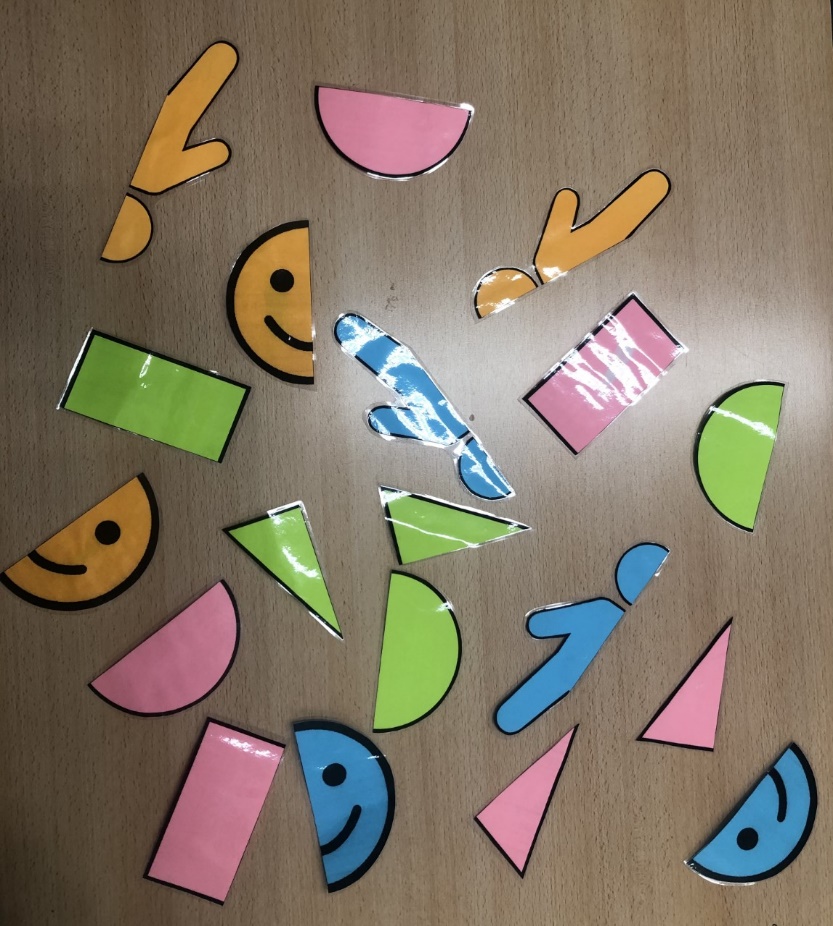 SECUENCIA DE ACTIVIDADES: -Presentación del material y juego libre con él.-Dibujar las mitades que faltan para que las figuras del material queden completas.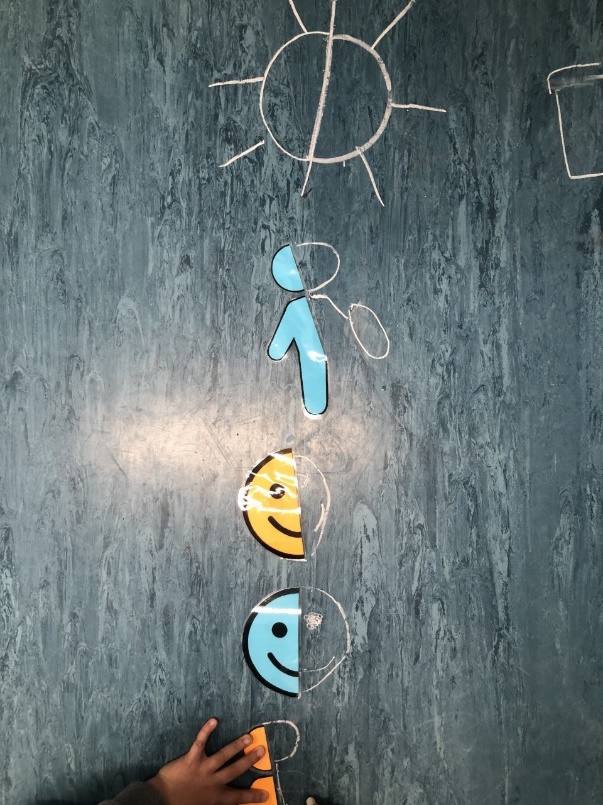 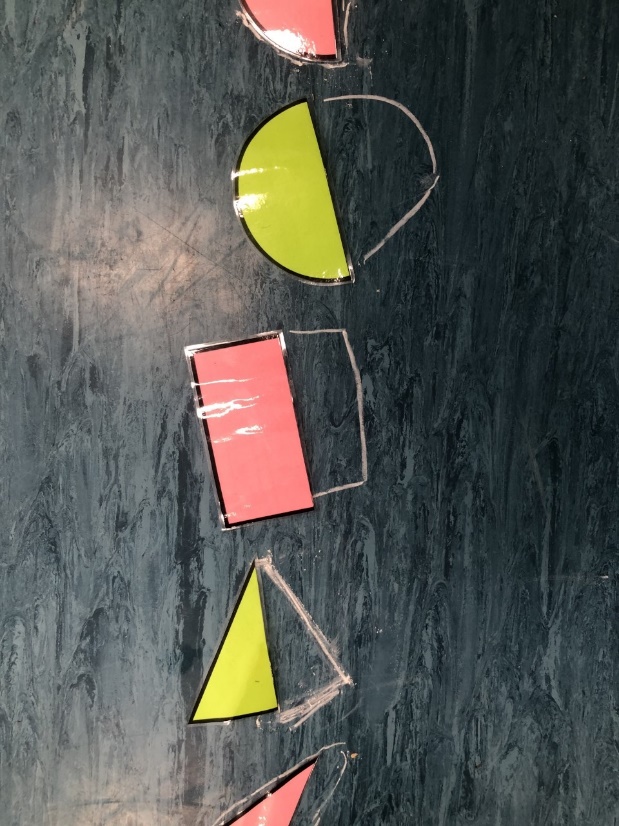 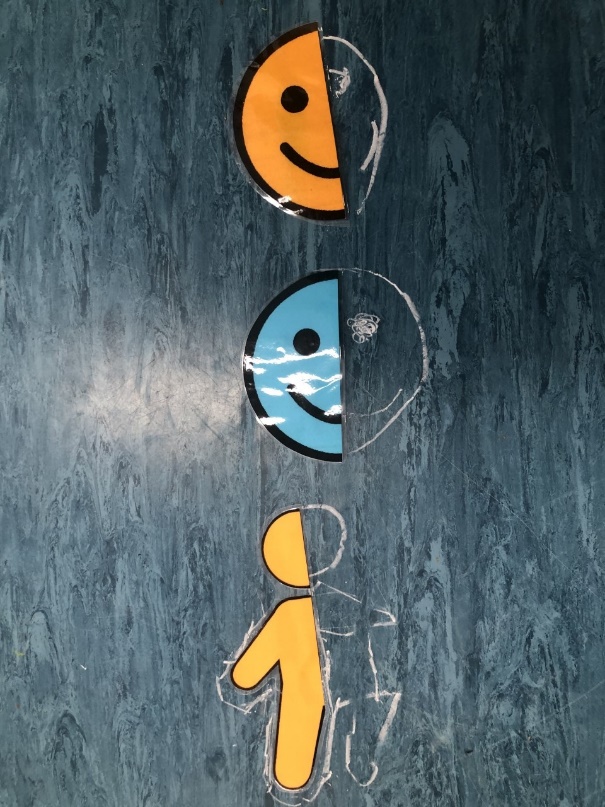 -Soportes individuales para trabajar la simetría. 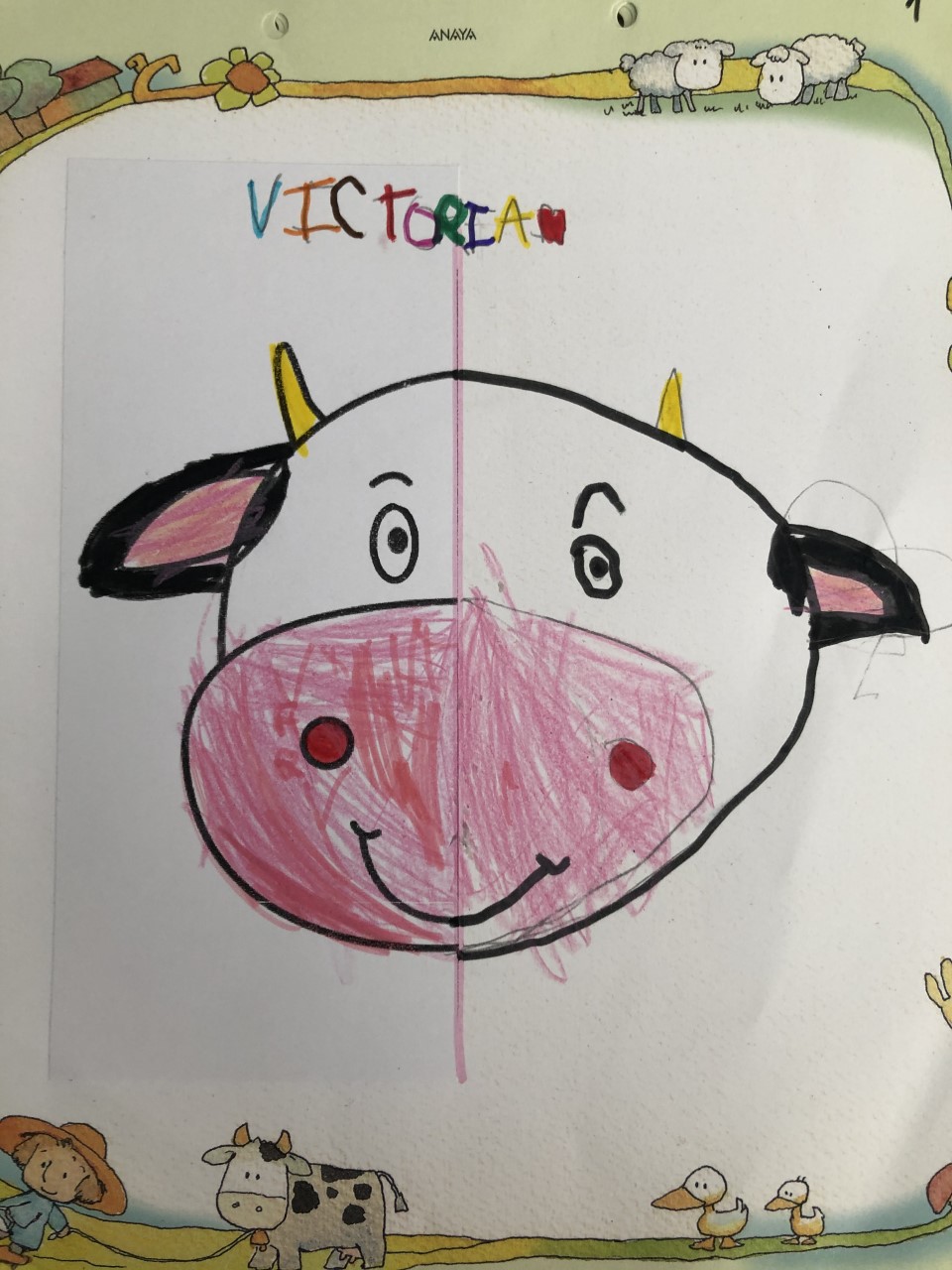 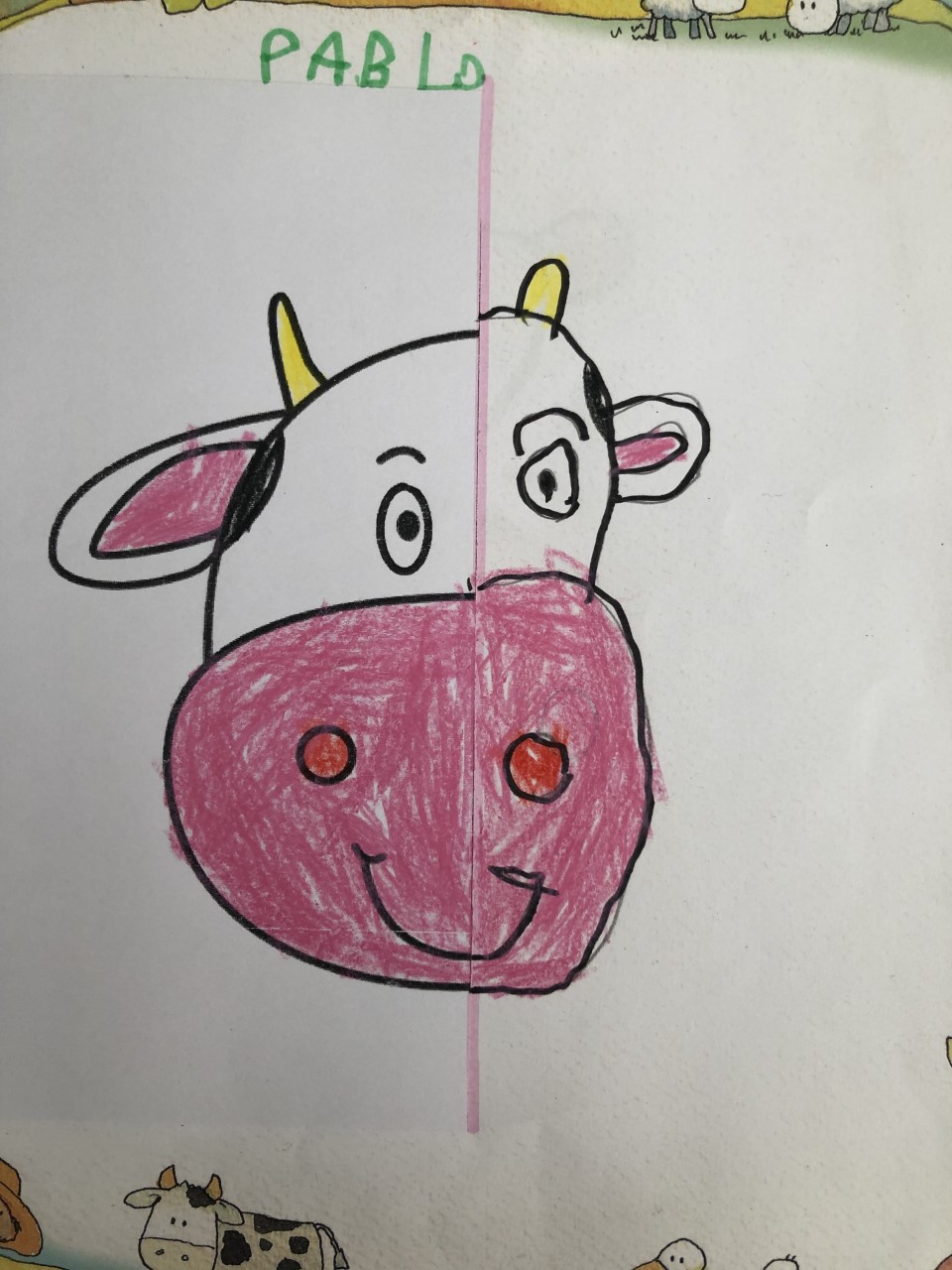 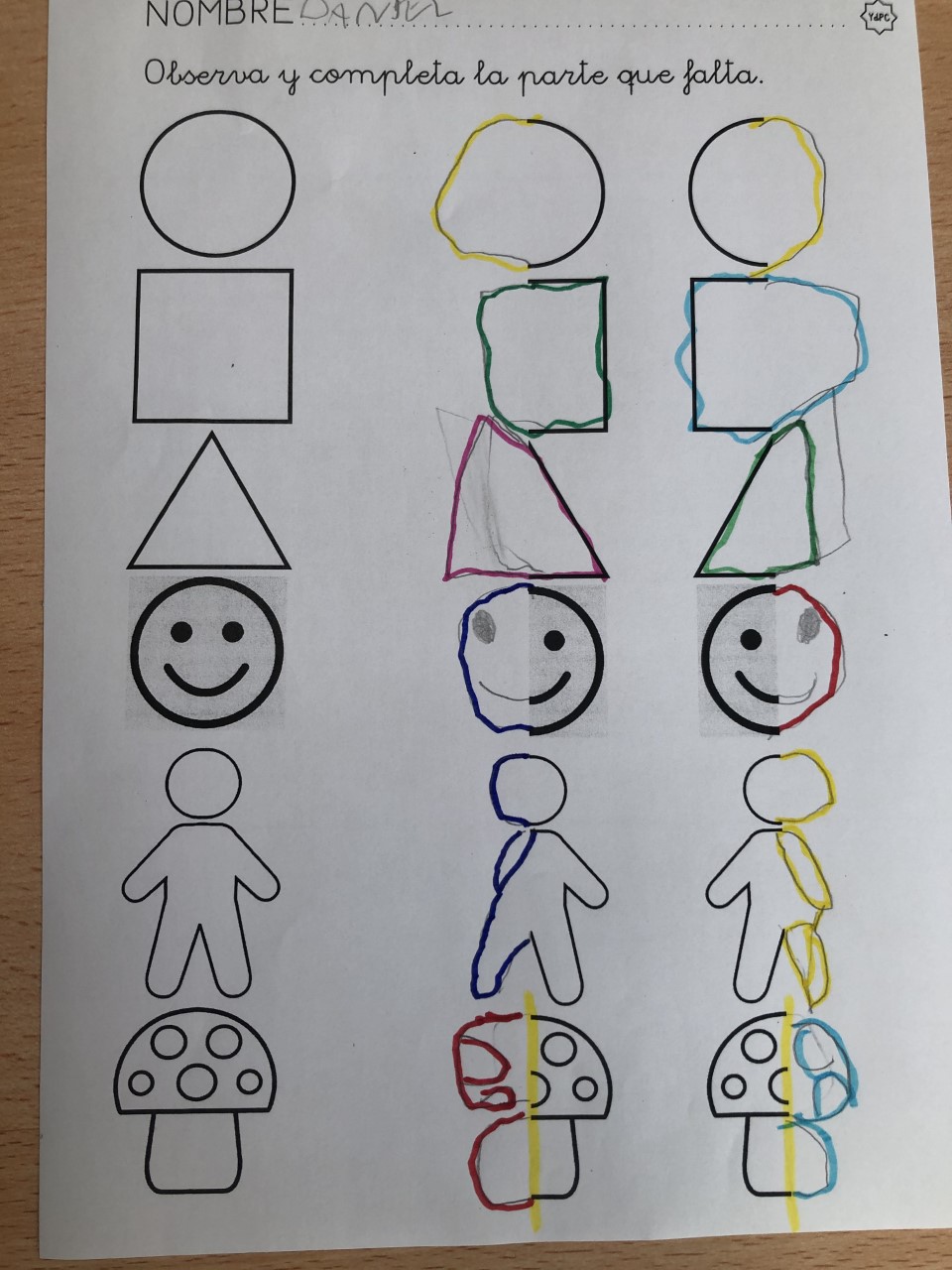 